                Year 5/6 Key Steps Gymnastics Competition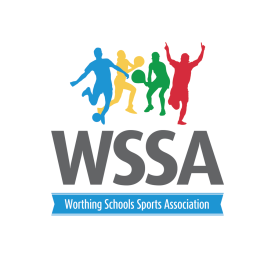 Team DeclarationSchool:  This competition is NOT appropriate for pupils who attend school based extra-curricular clubs or Community Club recreational class programmes for more than 2 hours per week, or who are in any type of development squad or discipline specific squad – including Floor and Vault. This also includes cheerleading/stunting/acrobatic/trampolining clubs. Signed .................................................................                                               Date .............................................. Name year group                 Boy/Girl 1.2345. 6. 7.8. 